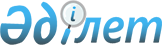 "Отын сатып алу бойынша ауылдық жерде тұратын әлеуметтік сала мамандарына әлеуметтік көмек тағайындау" мемлекеттік қызмет көрсету Стандартын бекіту туралы
					
			Күшін жойған
			
			
		
					Қостанай облысы әкімдігінің 2008 жылғы 7 ақпандағы N 129 қаулысы. Қостанай облысы әділет департаментінде 2008 жылғы 12 наурызда N 3618 тіркелді. Күші жойылды - Қостанай облысы әкімдігінің 2011 жылғы 10 маусымдағы № 253 қаулысымен

      Ескерту. Күші жойылды - Қостанай облысы әкімдігінің 2011.06.10 № 253 қаулысымен.      "Әкімшілік рәсімдер туралы"»Қазақстан Республикасының 2000 жылғы 27 қарашадағы Заңының  9-1-бабына  және "Мемлекеттік қызмет көрсетудің үлгі стандартын бекіту туралы" Қазақстан Республикасы Yкіметінің 2007 жылғы 30 маусымдағы  N 558  және "Жеке және заңды тұлғаларға көрсетілетін мемлекеттік қызметтердің тізілімін бекіту туралы" 2007 жылғы 30 маусымдағы  N 561  қаулыларына орай Қостанай облысының әкімдігі  ҚАУЛЫ ЕТЕДІ: 

      1. Қоса беріліп отырған "Отын сатып алу бойынша ауылдық жерде тұратын әлеуметтік сала мамандарына әлеуметтік көмек тағайындау" мемлекеттік қызмет көрсетудің стандарты бекітілсін. 

      2. Осы қаулының орындалуын бақылау облыс әкімінің орынбасары С.Ш. Бектұрғановқа жүктелсін. 

      3. Осы қаулы алғашқы рет ресми жарияланған күнінен бастап он күнтізбелік күн өткен соң қолданысқа енгізіледі.        Облыс әкімінің 

      міндетін атқарушы       Әкімдік мүшелері:       КЕЛІСІЛДІ 

Әкімдіктің           

2008 жылғы 7 ақпандағы       

N 129 қаулысымен бекітілген  "Отын сатып алу бойынша ауылдық жерде тұратын әлеуметтік сала мамандарына әлеуметтік көмек тағайындау"  

мемлекеттік қызмет көрсету Стандарты 

  1. Жалпы ережелер       1. Ауылдық жерлерде тұратын және жұмыс істейтін мемлекеттік денсаулық сақтау, әлеуметтік қамтамасыз ету, білім беру, мәдениет және спорт ұйымдарының мамандарына аудандардың (Облыстық маңызы бар қалалардың) жергілікті өкілетті органдардың (мәслихаттардың) шешімдері бойынша берілетін ақшалай төлемақы түрінде берілетін әлеуметтік көмек.  

      2. Мемлекеттік қызмет көрсетудің нысаны: жартылай автоматтандырылалған. 

      3. Мемлекеттік қызмет "Агроөнеркәсіптік кешенді және ауылдық аумақтарды дамытуды мемлекеттік реттеу туралы" Қазақстан Республикасы  Заңының 18-бабы  5-тармағы және аудандардың (облыстық маңызы бар қалалардың) жергілікті өкілетті органдардың ауылдық жерлерде тұратын мемлекеттік денсаулық сақтау, әлеуметтік қамтамасыз ету, білім беру, мәдениет және спорт ұйымдарының мамандарына отын сатып алуға әлеуметтік көмек беру туралы шешімдері (бұдан әрі - аудандардың (облыстық маңызы бар қалалардың мәслихаттарының шешімдері) негізінде көрсетіледі) 

      4. Мемлекеттік қызмет аудандардың (облыстық маңызы бар қалалардың) әкімдіктері, аудандық маңызы бар қалалардың әкімдері арқылы көрсетіледі.  

      Аудандардың (облыстық маңызы қалалардың) жұмыспен қамту және әлеуметтік бағдарламалар бөлімдері (бұдан әрі - бөлімдер) әлеуметтік көмекті тағайындау жөніндегі жұмыс органдары болып табылады. Бөлімдердің толық атауы, олардың мекенжайлары мен веб-сайттары осы Стандарттың 1-қосымшасында көрсетілген. 

      5. Өтініш беруші алатын мемлекеттік қызмет көрсетудің аяқталу нысаны әлеуметтік көмекті тағайындау туралы хабардар ету болып табылады. 

      6. Мемлекеттік қызмет көрсетілетін жеке тұлғалардың (өтініш берушілердің) санаты аудандардың (облыстық маңызы бар қалалардың) әкімдіктерінің қаулыларына сәйкес анықталады. 

      7. Мемлекеттік қызмет көрсету кезінде уақытты шектеу мерзімі: 

      1) мемлекеттік қызмет өтініш  берушіге талонды берген сәттен бастап он бес күнтізбелік күннен аспайтын мерзімде көрсетіледі. Басқа объектілерден, лауазымды тұлғалардан ақпаратты алу қажет болған, немесе тексеріс орынға барып жүргізілген жағдайда қызмет жағдайда қызмет өтініш берушіге талонды берген сәттен бастап отыз күнтізбелік күннен аспайтын мерзімде көрсетіледі; 

      2) қажет құжаттарды тапсырғанда кезекте тұрған рұқсат етілетін ең ұзақ уақыты: 40 минуттан аспау; 

      3) қажет құжаттарды алғанда кезекте тұрған рұқсат етілетін ең ұзақ уақыты: 40 минуттан аспау. 

      8. Мемлекеттік қызмет көрсету тегін. 

      9. Мемлекеттік қызмет көрсету тәртібі туралы толық ақпарат Бөлімдердің веб-сайттарында, және Бөлімдердің үй-жайларындағы стендтерде орналастырылады. Бөлімдердің мекенжайлары мен веб-сайттары осы Стандарттың 1-қосымшасында көрсетілген.  

      10. Мемлекеттік қызмет көрсету күн сайын (сенбі мен жексенбіден басқа) жұмыс кестесіне сәйкес сағат 9.00-ден 18.00-ге дейін, үзіліс сағат 13.00-ден 14.00-ге дейін ұсынылады. Қабылдау кезек тәртібінде, алдын-ала жазылусыз және жеделдетілген қызмет көрсетусіз жүзеге асырылады.  

      11. Мемлекеттік қызмет өтініш берушінің тұрғылықты жеріндегі Бөлімдердің ғимараттарында көрсетіледі. Мүмкіндіктері шектеулі адамдар үшін, күту мен қажетті құжаттарды даярлау үшін қолайлы жағдайлар көзделген. Ақпараттық стендтер, қажетті құжаттарды толтыру үлгілері бар.  

  2. Мемлекеттік қызмет көрсету тәртібі       12. Мемлекеттік қызмет алу үшін қажетті құжаттар тізімі, аудандардың (облыстық маңызы бар қаланың) әкімдерінің қаулыларына сәйкес анықталады.  

      13. Мемлекеттік қызмет еркін түрдегі жазбаша өтініш бойынша өтініш берушіге беріледі. 

      14. Өтініш берушілер қажетті құжаттармен тұрғылықты жеріндегі Бөлімге өтініш білдіреді. Бөлімдердің мекенжайлары және веб-сайттары осы Стандарттың 1-қосымшасында көрсетілген. 

      15. Құжаттарды қабылдаған тұлғаның тегі, аты-жөні, тіркеу күні мен уақыты көрсетілген талон, өтініш беруші барлық қажетті құжаттарды тапсырғанын дәлелдейді.  

      16. Қызмет көрсету нәтижесін жеткізу өтініш беруші тұрғылықты жеріндегі Бөлімге бару арқылы немесе пошталық хабарлама арқылы жүзеге асырылады. Бөлімдердің мекенжайлары осы Стандарттың 1-қосымшасында көрсетілген.  

      17. Мемлекеттік қызмет көрсетудің бас тарту және (немесе) тоқтату аудандардың (облыстық маңызы бар қаланың) әкімдіктерінің қаулыларына сәйкес анықталады. 

  3. Жұмыс қағидаттары       18. Бөлім қызметі:  

      1) адамның конституциялық құқықтары мен бостандықтарын сақтау;  

      2) қызметтік борышты сақтау кезінде заңдылықты сақтау;  

      3) сыпайылық;  

      4) түбегейлі және толық ақпарат беру;  

      5) ақпаратты қорғау және құпиялылық; 

      6) белгіленген уақытта өтініш беруші алмаған құжаттардың сақталуын қамтамасыз ету қағидаттарына негізделеді. 

  4. Жұмыс нәтижесі       19. Өтініш берушілерге мемлекеттік қызмет көрсету нәтижелері осы Стандарттың 2-қосымшасына сәйкес сапа және қол жетімділік көрсеткіштерімен өлшенеді. 

      20. Мемлекеттік қызмет көрсететін мемлекеттік органның, мекеменің немесе өзге де субъектілердің жұмысы бағаланатын мемлекеттік қызметтердің сапа және қол жетімділік көрсеткіштерінің нысаналы мәнін жыл сайын арнайы құрылған жұмыс топтары бекітеді. 

  5. Шағымдану тәртібі       21. Бөлімдердің және олардың лауазымды тұлғаларының іс-әрекетіне (әрекетсіздігіне) шағымдану тәртібін түсіндіру, сондай-ақ шағымды дайындауға көмекті жоғары тұрған мемлекеттік органдарда - аудандардың (облыстық маңызы бар қаланың) әкімдіктерінде алуға болады. Аудандардың (облыстық маңызы бар қаланың) әкімдіктерінің электрондық поштасының мекенжайлары осы Стандарттың 3-қосымшасында көрсетілген.  

      22. Шағымдар ауызша немесе жазбаша нысанда пошта бойынша немесе электронды түрде аудандардың (облыстық маңызы бар қаланың) әкімдіктеріне беріледі. Аудандардың (облыстық маңызы бар қаланың) әкімдіктерінің электрондық поштасының мекенжайлары осы Стандарттың 3-қосымшасында көрсетілген. 

      23. Қазақстан Республикасының заңнамасында белгіленген тәртiппен берiлген өтiнiштер мiндеттi түрде қабылдануға, тiркелуге, есепке алынуға және қаралуға тиiс. 

      Шағымды қабылдау, өтініш берушіге шағымды қабылдап алған адамның тегі, аты-жөні, күні мен уақыты көрсетілген, сондай-ақ оның қарау барысы туралы білуге болатын телефоны көрсетілген талон беріледі. 

  6. Байланыс ақпараты       24. Бөлімдердің және олардың жоғары тұрған органдарының байланыс деректері: 

      1) веб-сайт, электрондық поштаның мекенжайы, заңды мекенжайы, телефоны, Бөлім бастықтарының және олардың орынбасарларының азаматтарды қабылдау кестелері осы Стандарттың 1-қосымшасында көрсетілген; 

      2) веб-сайт, электрондық поштаның мекенжайы, орналасқан жері, аудандардың (облыстық маңызы бар қалалардың) әкімдіктерінің телефондары осы Стандарттың 3-қосымшасында көрсетілген. Аудандардың (облыстық маңызы бар қалалардың) әкімдерінің және олардың орынбасарларының қабылдау мен жұмыс кестесі туралы ақпарат мемлекеттік және орыс тілдерінде осы Стандарттың 3-қосымшасында көрсетілген мекенжайлар бойынша ғимараттардың үй-жайларындағы ақпараттық стендтерде орналасқан.  

      25. Мемлекеттік қызмет көрсету мәселелері бойынша қосымша ақпаратты өтініш беруші «"Қостанай облысының жұмыспен қамтуды үйлестіру және әлеуметтік бағдарламалар департаменті" мемлекеттік мекемесінде (бұдан әрі - Департамент) алады.  

      Департаменттің мекенжайы: 110000, Қазақстан Республикасы, Қостанай облысы, Қостанай қаласы, Қасымқанов көшесі, 34, электрондық поштаның мекенжайы social@kostanay.kz, oblsots@mail. ru., Қостанай облысы әкімінің веб-сайты www.kostanay.kz электрондық қызметтер - www.e.kostanay.kz, байланыс телефоны: 8 (7142) 500616.  

"Отын сатып алу бойынша ауылдық жерде     

тұратын әлеуметтік сала мамандарына       

әлеуметтік көмек тағайындау" мемлекеттік  

қызмет көрсету Стандартына 1-қосымша      Аудандардың (облыстық маңызы бар қалалардың)  

жұмыспен қамту және әлеуметтік бағдарламалар  

Бөлімдерінің байланыс деректері 

 

"Отын сатып алу бойынша ауылдық жерде     

тұратын әлеуметтік сала мамандарына       

әлеуметтік көмек тағайындау" мемлекеттік  

қызмет көрсету Стандартына 2-қосымша            Кесте. Сапа және қол жетімділік көрсеткіштердің маңызы 

"Отын сатып алу бойынша ауылдық жерде     

тұратын әлеуметтік сала мамандарына       

әлеуметтік көмек тағайындау" мемлекеттік  

қызмет көрсету Стандартына 3-қосымша      Аудандардың (облыстық маңызы бар қалалардың) 

әкімдіктерінің  байланыс деректері 
					© 2012. Қазақстан Республикасы Әділет министрлігінің «Қазақстан Республикасының Заңнама және құқықтық ақпарат институты» ШЖҚ РМК
				Бөлімдердің 

атауы Заңды мекенжайы, 

телефондардың нөмірлері 

және Бөлімдердің 

бастықтары мен олардың 

орынбасарларының 

азаматтарды қабылдау 

кестелері Веб-Сайт Электрон 

дық 

пошта 1 "Алтынсарин ауданы әкімдігінің  

жұмыспен  

қамту және  

әлеуметтік бағдарламалар бөлімі"  мемлекеттік мекемесі (бұдан әрі - ММ) 110101, Алтынсарин ауданы, Обаған селосы, 

Ленин көшесі, 4, телефон 

нөмірі 8-(71445)-34-1-20, 

бастықтың азаматтарды  

қабылдау кестесі: сәрсенбі сағат 14.00-ден 17.00-ге дейін, бастықтың  

орынбасарының азаматтарды  

қабылдау кестесі: дүйсенбі сағат 9.00-ден 12.00-ге дейін  http:// 

altynsar. 

kostanay. 

kz/rus/ sobes_ 

ubaganskoe 

gcvp.kz 2 "Амангелді ауданы  

әкімдігінің  

жұмыспен  

қамту және  

әлеуметтік бағдарламалар бөлімі" ММ 110200, Амангелді ауданы 

Амангелді селосы Майлин көшесі, 18, телефон нөмірі 8-(71440)-21-5-92, 

бастықтың азаматтарды  

қабылдау кестесі: бейсенбі сағат 14.00-ден 18.00-ге дейін бастықтың  

орынбасарының азаматтарды қабылдау кестесі: дүйсенбі, сейсенбі, жұма сағат 14.00-ден 18.00-ге дейін http:// 

amangeldy. 

kostanay. 

kz/ Sobes_ 

amngeldy 

@gcvp.kz 3 "Әулиекөл ауданы  

әкімдігінің  

жұмыспен  

қамту және  

әлеуметтік бағдарламалар бөлімі" ММ 110400, Әулиекөл ауданы,  

Әулиекөл селосы, Октябрьский көшесі, 24, телефон нөмірі 8-(71453)-21-0-76, бастықтың азаматтарды  

қабылдау кестесі: сәрсенбі сағат 9.00-ден 12.00-ге дейін бастықтың  

орынбасарының азаматтарды 

қабылдау кестесі: дүйсенбі сағат 9.00-ден 12.00-ге дейін http:// 

auliekol. 

kostanai. 

kz/ aulsots 

@mail.ru 4 "Жангелдин ауданы  

әкімдігінің  

жұмыспен  

қамту және  

әлеуметтік бағдарламалар бөлімі" ММ 110660, Жангелдин ауданы, 

Торғай кенті, Амангелді көшесі, 38, телефон нөмірі 8-(71439)-21-5-60, 

бастықтың азаматтарды  

қабылдау кестесі: сәрсенбі сағат 15.00-ден 18.00-ге дейін бастықтың  

орынбасарының азаматтарды 

қабылдау кестесі: жұма сағат 15.00-ден 18.00-ге дейін http:// 

jangeldy. 

kostanay. 

kz/ djansots 

@mail.ru 5 "Денисов ауданы  

әкімдігінің  

жұмыспен  

қамту және  

әлеуметтік бағдарламалар бөлімі" ММ 110500, Қостанай облысы, Денисов селосы, Калинин көшесі, 6, телефон нөмірі 8-(71434)-9-13-44, 

 бастықтың азаматтарды  

қабылдау кестесі: жұма сағат 9.00-ден 13.00-ге дейін http:// 

denisovka. 

kostanay. 

kz/ densots 

@mail.ru 6 "Жітіқара ауданы  

әкімдігінің  

жұмыспен  

қамту және  

әлеуметтік бағдарламалар бөлімі" ММ 100701, Жітіқара ауданы, Жітіқара қаласы, Асанбаев 

көшесі, 51, телефон нөмірі 8(71435)-2-33-70, 

бастықтың азаматтарды  

қабылдау кестесі: сейсенбі сағат 9.00-ден 13.00-ге дейін бастықтың  

орынбасарының азаматтарды 

қабылдау кестесі: сәрсенбі сағат 9.00-ден 13.00-ге дейін http:// 

zhitikara. 

kostanai. 

kz/ jitsots 

@mail.ru 7 "Қамысты аудандық  

жұмыспен  

қамту және  

әлеуметтік бағдарламалар бөлімі" ММ 110800, Қамысты ауданы, Қамысты кенті, Ленин көшесі, 22, телефон нөмірі 8-(71437)-21-8-49, 

бастықтың азаматтарды  

қабылдау кестесі: дүйсенбі және бейсенбі сағат 14.00-ден 18.00-ге дейін бастықтың  

орынбасарының азаматтарды 

 қабылдау кестесі: сейсенбі және жұма сағат 14.00-ден 18.00-ге дейін http:// 

www. 

kamysti. 

kostanai. 

kz/ kamsots 

@mail.ru 8 "Қарабалық  

ауданы  

әкімдігінің  

жұмыспен  

қамту және  

әлеуметтік бағдарламалар бөлімі" ММ 110900, Қарабалық ауданы, 

Қарабалық кенті,  

Космонавтов көшесі, 16, телефон нөмірі  

8 (71441)-3-29-48, бастықтың азаматтарды  

қабылдау кестесі: бейсенбі сағат 9.00-ден 12.00-ге дейін, жұма сағат 15.00-ден 18.00-ге дейін бастықтың  

орынбасарының азаматтарды қабылдау кестесі: сәрсенбі сағат 9.00-ден 13.00-ге дейін http:// 

www. 

karabalyk. 

kostanai. 

kz/ karasots 

@mail.ru 9 "Қарасу ауданы  

әкімдігінің  

жұмыспен  

қамту және  

әлеуметтік бағдарламалар бөлімі" ММ 111000, Қарасу ауданы,  

Қарасу селосы, А. Исаков көшесі, 68, телефон нөмірі 8 (71452)-21-0-59, 

бастықтың азаматтарды  

қабылдау кестесі: сейсенбі және бейсенбі сағат 10.00-ден 12.00-ге дейін және сағат 14.00-ден 16.00-ге дейін http:// 

karasu. 

kostanai. 

kz/ karusots 

@mail.ru 10 "Қостанай ауданы  

әкімдігінің  

жұмыспен  

қамту және  

әлеуметтік бағдарламалар бөлімі" ММ 111100, Қостанай ауданы, Затобол кенті, Казахская көшесі, 5, телефон нөмірі 8-(71455)-2-12-95, 

бастықтың азаматтарды  

қабылдау кестесі: сәрсенбі сағат 14.00-ден 7.30-ға дейін бастықтың  

орынбасарының азаматтарды 

қабылдау кестесі: жұма сағат 14.00-ден 17.30-ға дейін http:// 

www. 

kostregion. 

kz/ Sobes_ 

zatobolsk 

@gcvp.kz 11 "Мендіқара ауданы  

әкімдігінің  

жұмыспен  

қамту және  

әлеуметтік бағдарламалар бөлімі" ММ 111300, Мендіқара ауданы, Боровской селосы, Летунов көшесі, 7, телефон нөмірі 8-(71443)-2-23-02 бастықтың азаматтарды  

қабылдау кестесі: сейсенбі 

 және бейсенбі сағат 9.00-ден 12.00-ге дейін http:// 

mendikara. 

kostanay. 

kz/ Sobes_ 

borovskoi 

@gcvp.kz 12 "Науырзым ауданы  

әкімдігінің  

жұмыспен  

қамту және  

әлеуметтік бағрламалар бөлімі" ММ 111400, Науырзым ауданы,  

Қараменді селосы, Абай көшесі, 14, телефон нөмірі 8-(71454)-2-17-87 бастықтың азаматтарды  

қабылдау кестесі: сейсенбі сағат 10.00-ден 12.00-ге және сағат 15.00-ден 17.00-ге дейін http:// 

naurzum. 

kostanay. 

kz/ sobes_ 

karamendy 

@gcvp.kz 13 "Сарыкөл ауданы  

әкімдігінің  

жұмыспен  

қамту және  

әлеуметтік бағдарламалар бөлімі" ММ 111600, Сарыкөл ауданы, Сарыкөл кенті, Ленин көшесі 104, телефон нөмірі 8-(71451)-21-9-48 бастықтың азаматтарды  

қабылдау кестесі: сейсенбі және жұма сағат 10.00-ден 13.00-ге дейін және сағат 14.00-ден 16.00-ге дейін бастықтың  

орынбасарының азаматтарды  

қабылдау кестесі: дүйсенбі және бейсенбі сағат 10.00-ден 13.00-ге және сағат 14.00-ден 16.00-ге дейін http:// 

sarykol. 

kostanay. 

kz/ sarsots@ 

yandex.ru 14 "Таран ауданы  

әкімдігінің  

жұмыспен  

қамту және  

әлеуметтік бағдарламалар бөлімі" ММ 111700, Таран ауданы, Таран селосы, Калинин көшесі, 72, телефон нөмірі 8-(71436)-3-67-08 бастықтың азаматтарды  

қабылдау кестесі: сәрсенбі сағат 9.00-ден 13.00-ге дейін бастықтың  

орынбасарының азаматтарды қабылдау кестесі: дүйсенбі сағат 9.00-ден  

13.00-ге дейін http:// 

taran.kz/ zagita 

@mail.ru 15 "Ұзынкөл ауданы  

әкімдігінің  

жұмыспен  

қамту және  

әлеуметтік бағдарламалар бөлімі" ММ 111800, Ұзынкөл ауданы,  

Ұзынкөл селосы, Абылайхан көшесі, 53, телефон нөмірі 8-(71444)-2-16-33 бастықтың азаматтарды  

қабылдау кестесі: сейсенбі сағат 9.00-ден 12.00-ге дейін және бейсенбі сағат  14.00-ден 18.00-ге дейін бастықтың  

орынбасарының азаматтарды қабылдау кестесі: дүйсенбі сағат 9.00-ден 13.00-ге және жұма сағат 14.00-ден 18.00-ге дейін  http:// 

uzunkol. 

kostanay. 

kz/ sobes_ 

uzunkol 

@gcvp.kz 16 "Федоров аудандық  жұмыспен  

қамту және  

әлеуметтік бағдарламалар бөлімі" ММ 111900, Федоров ауданы, Федоров селосы, Красноармейский көшесі,  53, телефон нөмірі 8-(71442)-21-9-96, бастықтың азаматтарды  

қабылдау кестесі: дүйсенбі, сейсенбі, сәрсенбі сағат 9.00-ден 18.00-ге дейін  http:// 

fedorovka. 

kostanay. 

kz/ fedsots 

@mail.ru 17 "Арқалық  

қалалық  

жұмыспен  

қамту және  

әлеуметтік бағдарламалар бөлімі" ММ 110300, Арқалық қаласы, Абай даңғылы, 62,телефон нөмірі 8-(71430)-7-09-12, бастықтың азаматтарды  

қабылдау кестесі: сәрсенбі, бейсенбі сағат 16.00-ден 17.00-ге дейін  

бастықтың орынбасарының  

азаматтарды қабылдау кестесі: сейсенбі, жұма сағат 16.00-ден 17.00-ге дейін http:// 

www. 

arkalyk. 

kz/ sobes_ 

arkalyk 

@gcvp.kz 18 "Қостанай  

қаласы  

әкімдігінің  

жұмыспен  

қамту және  

әлеуметтік бағдарламалар бөлімі" ММ 110000, Қостанай қаласы,  

Қасымқанов көшесі, 36, телефон нөмірі  8-(7142)-50-08-26, бастықтың азаматтарды  

қабылдау кестесі: сейсенбі, сәрсенбі, бейсенбі сағат 9.00-ден 13.00-ге дейін бастықтың  

орынбасарының азаматтарды  

қабылдау кестесі: сейсенбі, сәрсенбі, бейсенбі сағат 9.00-ден 13.00-ге дейін http:// 

www. 

kostanay. 

info/ gorsob 

@mail.ru 19 "Лисаков  

қаласы  

әкімдігінің  

жұмыспен  

қамту және  

әлеуметтік бағдарламалар бөлімі" ММ 111200, Лисаков қаласы, 4 ағын аудан, 37А»үй, телефон нөмірі 8-(71433) -3-21-71, бастықтың  

азаматтарды қабылдау кестесі: бейсенбі сағат 9.00-ден 13.00-ге дейін бастықтың орынбасарының  

азаматтарды қабылдау кестесі: сейсенбі сағат 9.00-ден 13.00-ге дейін http:// 

www.lsk. 

kz/ lissoc 

@mail.ru 20 "Рудный  

қалалық  

жұмыспен  

қамту және  

әлеуметтік бағдарламалар бөлімі" ММ 111500, Рудный қаласы, Пионерский көшесі, 21, телефон нөмірі  

8-(71431)-4-40-75, бастықтың азаматтарды  

қабылдау кестесі: сәрсенбі сағат 10.00-ден 13.00-ге дейін бастықтың  

орынбасарының азаматтарды қабылдау кестесі: дүйсенбі, сейсенбі, сәрсенбі сағат 9.00-ден 13.00-ге дейін http:// 

www.rudny. 

kz/ rudsots 

@mail.ru Сапа және қол жетімділік көрсеткіштері Көрсет 

кіштің 

норматив 

тік 

маңызы Келесі 

жылы 

көрсет 

кіштің 

нысаналы 

маңызы Есептік 

жылы 

көрсет 

кіштің 

ағымдағы 

маңызы 1 2 3 4 1. Уақытылылық 1. Уақытылылық 1. Уақытылылық 1. Уақытылылық 1.1. Құжат тапсырылған уақыттан бастап белгіленген мерзімде  

қызметтер көрсетудің % (үлесі) жағдайы 90 95 90 1.2. Кезекте 40 минуттан аспай қызмет көрсетілуін күткен тұтынушылардың %(үлесі) 80 85 81 2. Сапа 2. Сапа 2. Сапа 2. Сапа 2.1. Тұтынушылар  

қызмет көрсету процесінің сапасына  

қанағат ету % (үлесі) 89 90 89 2.2. Лауазымды тұлғамен құжаттарды дұрыс толтыру(жасалған 

есептеу, есеп айырысу және тағы басқа) 

жағдайлар % (үлесі) 85 90 85 3. Қол жетімділік 3. Қол жетімділік 3. Қол жетімділік 3. Қол жетімділік 3.1. Қызмет көрсету сапасы мен тәртібі туралы ақпаратпен  

қанағаттанған  тұтынушылар % (үлесі) 80 85 80 3.2. Тұтынушының  

құжаттарды дұрыс  толтыру және бірден тапсыру жағдайының  

% (үлесі) 80 85 79 3.3. Интернет арқылы  

қол жететін ақпарат беру қызметінің % (үлесі) 40 45 30 4. Шағым беру үдерісі 4. Шағым беру үдерісі 4. Шағым беру үдерісі 4. Шағым беру үдерісі 4.1. Осы қызмет түрі бойынша қызмет көрсетілген тұтынушылардың жалпы санына дәлелді шағымдар % (үлесі) 0,5 0,2 0,1 4.2.Белгіленген мерзімде қаралып,  

қанағаттандырылған дәлелді шағмдар % (үлесі) 89 95 89 4.3. Тұтынушылардың  

қолданыстағы шағым беру тәртібіне  

қанағат ету % (үлесі) 90 95 85 4.4. Тұтынушылар шағым беру мерзіміне  

қанағат ету % (үлесі) 88 90 89 5. Сыпайылық 5. Сыпайылық 5. Сыпайылық 5. Сыпайылық 5.1. Тұтынушылардың  

персоналдың  

сыпайылығына қанағат 

ету % (үлесі) 89 90 88 Аудан 

дардың  (облыстық 

маңызы 

бар 

қала 

лардың) 

әкімдік 

терінің 

атауы Орналасқан жері  

мен телефондардың  

нөмірлері Веб-Сайт Электрон 

дық 

пошта 1 Алтынсарин 

ауданының 

әкімдігі  110101, Алтынсарин ауданы, Обаған селосы, Ленин көшесі, 4, телефон нөмірі 8-(71445)-34-1-78 http:// 

altynsar. 

kostanay. 

kz/ altynsar 

@kostanay.kz 2 Амангелді 

ауданының 

әкімдігі 110200, Амангелді ауданы, 

Амангелді селосы, Майлин көшесі, 19, телефон нөмірі 8-(71440)-21-4-00  http:// 

amangeldy. 

kostanay. 

kz/ amangeldy 

@kostanay.kz 3 Әулиекөл 

ауданының 

әкімдігі 110400, Әулиекөл ауданы, 

Әулиекөл селосы, 1 Май көшесі, 44 үй, телефон нөмірі 8-(71453)-21-0-33  http:// 

auliekol. 

kostanai. 

kz/ auliekol 

@kostanay.kz 4 Жангелдин 

ауданының 

әкімдігі 110660, Жангелдин ауданы, 

Торғай кенті, Алтынсарин көшесі, 4, телефон нөмірі 8-(71439)-21-1-07 http:// 

jangeldy. 

kostanay. 

kz/ jangeldy 

@kostanay.kz 5 Денисов 

ауданының 

әкімдігі 110500, Қостанай облысы, Денисов селосы, Калинин көшесі, 5, телефон нөмірі 8-(71434)-9-15-01 http:// 

denisovka. 

kostanay. 

kz/ denisovka 

@kostanay.kz 6 Жітіқара 

ауданының 

әкімдігі 100701, Жітіқара ауданы, Жітіқара қаласы, 6 шағын аудан, 65 үй, телефон нөмірі 8 (71435)-2-00-02 http:// 

zhitikara. 

kostanai. 

kz/ zhitikara 

@kostanay.kz 7 Қамысты 

ауданының 

әкімдігі 110800, Қамысты ауданы, 

Қамысты кенті, Ержанов көшесі, 61 үй, телефон нөмірі 8-(71437)-21-7-44 http: 

//www. 

kamysti. 

kostanai. 

kz/ kamysty 

@kostanay.kz 8 Қарабалық 

ауданының 

әкімдігі 110900, Қарабалық ауданы,Қарабалық к. Космонавтов к., 31, телефон нөмірі  

8 (71441)-3-35-70 http: 

//www. 

karabalyk. 

kostanai. 

kz/ karabalyk 

@kostanay.kz 9 Қарасу 

ауданының 

әкімдігі 111000, Қарасу ауданы, Қарасу с., Исаков көшесі, 

73, телефон нөмірі 8(71452)-21-2-80  http:// 

karasu. 

kostanai. 

kz/ karasu 

@kostanay.kz 10 Қостанай 

ауданының 

әкімдігі 111100, Қостанай ауданы, Затобол кенті, Калинин көшесі, 65, телефон нөмірі 8-(71455)-2-12-05  http: 

//www. 

kost 

region. 

kz/ kost_ 

region 

@kostanay.kz 11 Мендіқара 

ауданының 

әкімдігі 111300, Мендіқара ауданы, 

Боровской селосы, 

Королев көшесі, 5, 

телефон нөмірі 8-(71443)-2-16-06 http:// 

mendikara. 

kostanay. 

kz/ mendikara 

@kostanay.kz 12 Науырзым 

ауданының 

әкімдігі 111400, Науырзым ауданы, 

Қараменді селосы, Жәнібек 

көшесі, 1, телефон 

нөмірі 8-(71454)-2-14-85 http:// 

naurzum. 

kostanay. 

kz/ naurzum 

@kostanay.kz 13 Сарыкөл 

ауданының 

әкімдігі 111600, Сарыкөл ауданы, Сарыкөл кенті, Ленин көшесі, 72, телефон нөмірі 8-(71451)-21-7-90  http:// 

sarykol. 

kostanay. 

kz/ sarykol 

@kostanay.kz 14 Таран 

ауданының 

әкімдігі 111700, Таран ауданы, Таран селосы, Калинин көшесі, 60, телефон нөмірі 8-(71436)-3-71-45 http:// 

taran.kz/ taranovka 

@kostanay.kz 15 Ұзынкөл 

ауданының 

әкімдігі 111800, Ұзынкөл ауданы, 

Ұзынкөл селосы, Мүсірепов 

көшесі, 14, телефон нөмірі 8-(71444)-2-13-90 http:// 

uzunkol. 

kostanay. 

kz/ uzunkol 

@kostanay.kz 16 Федоров 

ауданының 

әкімдігі 111900, Федоров ауданы, Федоров селосы, Калинин көшесі, 53, телефон нөмірі 8-(71442)-2-13-04 http:// 

fedorovka. 

kostanay. 

kz/ fedorovka 

@kostanay.kz 17 Арқалық 

қаласының 

әкімдігі 110300, Арқалық қаласы, Абай даңғылы, 29, телефон 

нөмірі 8-(71430)-7-12-00 http: 

//www. 

arkalyk. 

kz/ arkalyk 

@kostanay.kz 18 Қостанай 

қаласының 

әкімдігі 110000, Қостанай қаласы, Пушкин көшесі, 98, 

телефон нөмірі 

8-(7142)-57-57-65 http: 

//www. 

kostanay. 

info/ gorakimat 

@kostanay.kz 19 Лисаков 

қаласының 

әкімдігі 111200, Лисаков қаласы, Мира көшесі, 32, телефон нөмірі 8-(71433)-3-45-76  http: 

//www. 

lsk.kz/ lisakovsk 

@kostanay.kz 20 Рудный 

қаласының 

әкімдігі 111500, Рудный қаласы, Ленин көшесі, 93, телефон нөмірі 8-(71431)-4-53-31 http: 

//www. 

rudny.kz/ rudny 

@kostanay.kz 